от 11.01.2021  № 3О внесении изменения в постановление администрации Волгограда от 28 апреля 2003 г. № 505 «О похоронном деле в Волгограде»В соответствии с Федеральным законом от 12 января 1996 г. № 8-ФЗ 
«О погребении и похоронном деле», Законом Волгоградской области от 03 апреля 2007 г. № 1436-ОД «О погребении и похоронном деле в Волгоградской области», решением Волгоградской городской Думы от 04 июля 2007 г. 
№ 47/1124 «О Правилах организации похорон и содержания муниципальных кладбищ в Волгограде», руководствуясь статьями 7, 39 Устава города-героя Волгограда, администрация ВолгоградаПОСТАНОВЛЯЕТ:1. Внести в постановление администрации Волгограда от 28 апреля 2003 г. № 505 «О похоронном деле в Волгограде» изменение, изложив пункт 1 
в следующей редакции:«1. Определить местами погребения умерших (погибших) следующие кладбища Волгограда:в Тракторозаводском районе – Алюминиевское, Верхнезареченское, Рынок, Водстрой, Заречный;в Краснооктябрьском районе – Краснооктябрьское Старое, Краснооктябрьское Новое;в Дзержинском районе – Моторное, Димитриевское (Центральное), Каменный буерак, Гумрак, Аэропорт, Овражное;в Ворошиловском районе – Старое Ворошиловское, Новое Ворошиловское, Старое Царицынское;в Советском районе – Ельшанское, Горная Поляна, Горьковское, Песчанка, Майское, Водное, Горное, Гули Королевой;в Кировском районе – Кировское (Старая Отрада), Мусульманское, Хохлы, Павловское, Бобыли, Бекетовский Перекат, Волгострой, Зайчики, Кожзавод, Крестовое, Лесное, Лещево, Песчаное-1, Песчаное-2, Песчаное-3, Рыбзавод;в Красноармейском районе – Старое Красноармейское, Новое Красноармейское, Старое кладбище Красноармейского района, Сакко и Ванцетти, Южное, 19-го Партсъезда, Соляное, Сарепта.».2. Настоящее постановление вступает в силу со дня его официального опубликования. Глава Волгограда                                                                                                                  В.В.Лихачев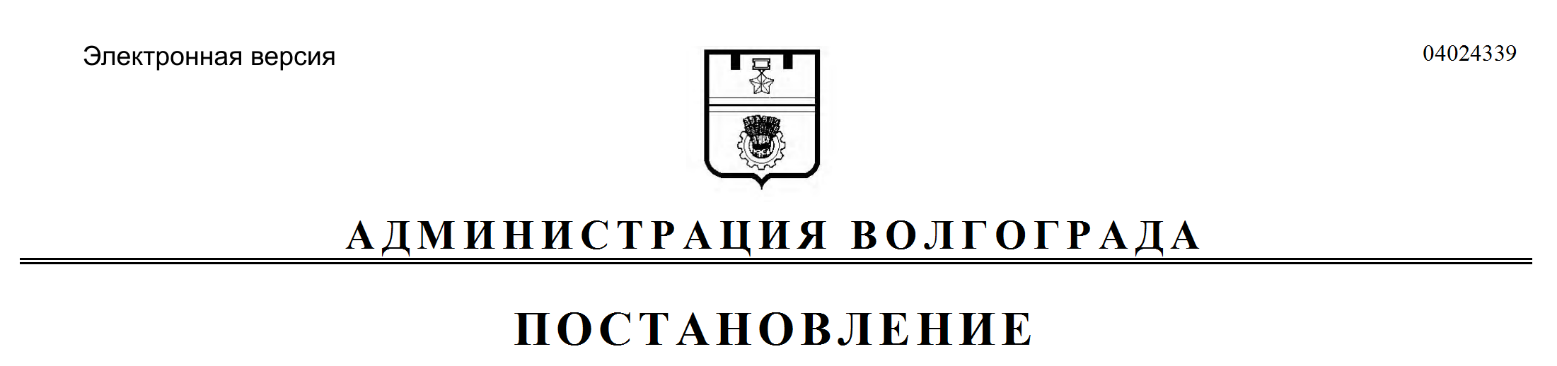 